В целях выявления и учета мнения и интересов жителей города Новосибирска по проекту постановления мэрии города Новосибирска «Об утверждении проекта межевания территории квартала 191.01.07.01 в границах проекта планировки территории, ограниченной улицами Широкой, Станиславского, Титова и Связистов, в Ленинском районе», в соответствии с Градостроительным кодексом Российской Федерации, Федеральным законом от 06.10.2003 № 131-ФЗ «Об общих принципах организации местного самоуправления в Российской Федерации», решением городского Совета Новосибирска от 25.04.2007 № 562 «О Положении о публичных слушаниях в городе Новосибирске», постановлениями мэрии города Новосибирска от 29.06.2015 № 4383 «Об утверждении проекта планировки территории, ограниченной улицами Широкой, Станиславского, Титова и Связистов, в Ленинском районе», от 08.12.2015 № 7061 «О подготовке проекта межевания территории квартала 191.01.07.01 в границах проекта планировки территории, ограниченной улицами Широкой, Станиславского, Титова и Связистов, в Ленинском районе», руководствуясь Уставом города Новосибирска, ПОСТАНОВЛЯЮ:1. Назначить публичные слушания по проекту постановления мэрии города Новосибирска «Об утверждении проекта межевания территории квартала 191.01.07.01 в границах проекта планировки территории, ограниченной улицами Широкой, Станиславского, Титова и Связистов, в Ленинском районе» (приложение).2. Провести 01.03.2016 в 10.00 час. публичные слушания в здании администрации Ленинского района города Новосибирска (Российская Федерация, Новосибирская область, город Новосибирск, ул. Станиславского, 6а).3. Создать организационный комитет по подготовке и проведению публичных слушаний (далее – организационный комитет) в следующем составе:4. Определить местонахождение организационного комитета по адресу: Российская Федерация, Новосибирская область, город Новосибирск, Красный проспект, 50, кабинет 409а, почтовый индекс: 630091, адрес электронной почты: ebakulova@admnsk.ru, контактный телефон 227-54-58.5. Предложить жителям города Новосибирска не позднее пяти дней до даты проведения публичных слушаний направить в организационный комитет свои предложения по вынесенному на публичные слушания проекту постановления мэрии города Новосибирска «Об утверждении проекта межевания территории квартала 191.01.07.01 в границах проекта планировки территории, ограниченной улицами Широкой, Станиславского, Титова и Связистов, в Ленинском районе». Предложения по проекту, вынесенному на публичные слушания, могут быть представлены в организационный комитет по истечении указанного срока, но не позднее трех дней со дня проведения публичных слушаний, указанные предложения не подлежат анализу экспертами, но могут быть учтены при доработке проекта. 6. Организационному комитету организовать мероприятия, предусмотренные частью 5 статьи 28 Градостроительного кодекса Российской Федерации, для доведения до жителей города информации о проекте межевания территории квартала 191.01.07.01 в границах проекта планировки территории, ограниченной улицами Широкой, Станиславского, Титова и Связистов, в Ленинском районе.7. Возложить на Фефелова Владимира Васильевича, заместителя начальника департамента строительства и архитектуры мэрии города Новосибирска – главного архитектора города, ответственность за организацию и проведение первого заседания организационного комитета.8. Департаменту строительства и архитектуры мэрии города Новосибирска разместить постановление и информационное сообщение о проведении публичных слушаний на официальном сайте города Новосибирска в информационно-телекоммуникационной сети «Интернет».9. Департаменту информационной политики мэрии города Новосибирска обеспечить опубликование постановления и информационного сообщения о проведении публичных слушаний.10. Контроль за исполнением постановления возложить на заместителя мэра города Новосибирска – начальника департамента строительства и архитектуры мэрии города Новосибирска.Колеснева2275070ГУАиГПриложениек постановлению мэриигорода Новосибирскаот 25.01.2016 № 183Проект постановления мэриигорода НовосибирскаВ целях определения местоположения границ образуемых и изменяемых земельных участков, с учетом протокола публичных слушаний и заключения о результатах публичных слушаний, в соответствии с Градостроительным кодексом Российской Федерации, решением Совета депутатов города Новосибирска от 21.05.2008 № 966 «О Порядке подготовки документации по планировке территории города Новосибирска», постановлением мэрии города Новосибирска от 29.06.2015 № 4383 «Об утверждении проекта планировки территории, ограниченной улицами Широкой, Станиславского, Титова и Связистов, в Ленинском районе», руководствуясь Уставом города Новосибирска, ПОСТАНОВЛЯЮ:1. Утвердить проект межевания территории квартала 191.01.07.01 в границах проекта планировки территории, ограниченной улицами Широкой, Станиславского, Титова и Связистов, в Ленинском районе (приложение).2. Департаменту строительства и архитектуры мэрии города Новосибирска разместить постановление на официальном сайте города Новосибирска в информационно-телекоммуникационной сети «Интернет».3. Департаменту информационной политики мэрии города Новосибирска в течение семи дней со дня издания постановления обеспечить опубликование постановления.4. Контроль за исполнением постановления возложить на заместителя мэра города Новосибирска – начальника департамента строительства и архитектуры мэрии города Новосибирска.Колеснева2275070ГУАиГПриложениек постановлению мэриигорода Новосибирскаот _________ № _____ПРОЕКТмежевания территории квартала 191.01.07.01 в границах проекта планировки территории, ограниченной улицами Широкой, Станиславского, Титова и Связистов, в Ленинском районеЧертеж межевания территории с отображением красных линий, утвержденных в составе проекта планировки территории, линий отступа от красных линий в целях определения места допустимого размещения зданий, строений, сооружений, границ образуемых и изменяемых земельных участков на кадастровом плане территории, условных номеров образуемых земельных участков, границ территорий объектов культурного наследия, границ зон с особыми условиями использования территорий, границ зон действия публичных сервитутов (приложение).____________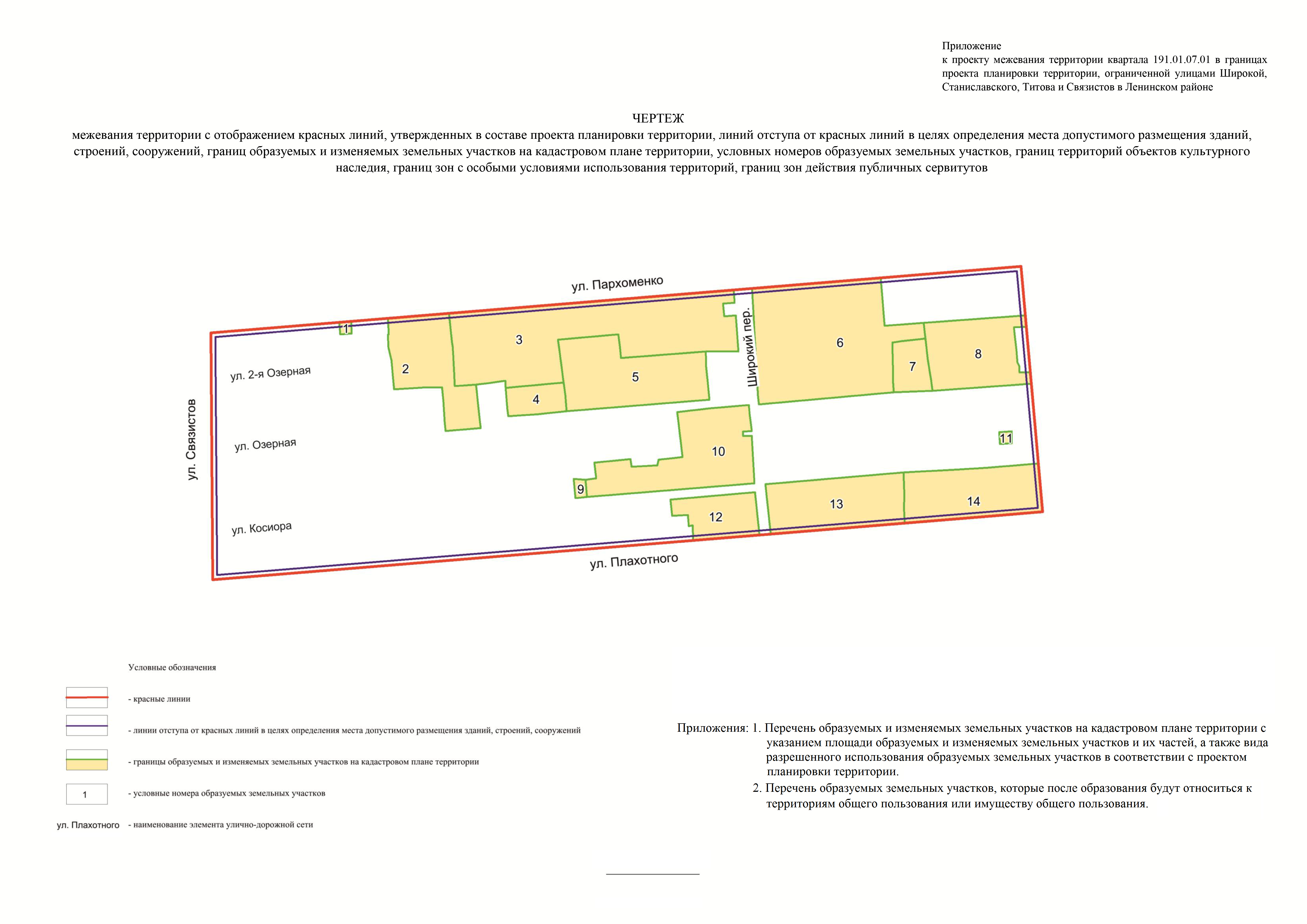 Приложение 1к чертежу межевания территории с отображением красных линий, утвержденных в составе проекта планировки территории, линий отступа от красных линий в целях определения места допустимого размещения зданий, строений, сооружений, границ образуемых и изменяемых земельных участков на кадастровом плане территории, условных номеров образуемых земельных участков, границ территорий объектов культурного наследия, границ зон с особыми условиями использования территорий, границ зон действия публичных сервитутовПЕРЕЧЕНЬобразуемых и изменяемых земельных участков на кадастровом плане территории с указанием площади образуемых и изменяемых земельных участков и их частей, а также вида разрешенного использования образуемых земельных участков в соответствии с проектом планировки территории____________Приложение 2к чертежу межевания территории с отображением красных линий, утвержденных в составе проекта планировки территории, линий отступа от красных линий в целях определения места допустимого размещения зданий, строений, сооружений, границ образуемых и изменяемых земельных участков на кадастровом плане территории, условных номеров образуемых земельных участков, границ территорий объектов культурного наследия, границ зон с особыми условиями использования территорий, границ зон действия публичных сервитутовПЕРЕЧЕНЬобразуемых земельных участков, которые после образования будут относиться к территориям общего пользования или имуществу общего пользования______________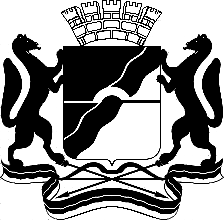 МЭРИЯ ГОРОДА НОВОСИБИРСКАПОСТАНОВЛЕНИЕОт  	  25.01.2016		№     183     	О назначении публичных слушаний по проекту постановления мэрии города Новосибирска «Об утверждении проекта межевания территории квартала 191.01.07.01 в границах проекта планировки территории, ограниченной улицами Широкой, Станиславского, Титова и Связистов, в Ленинском районе»Бакулова Екатерина Ивановнаначальник отдела градостроительной подготовки территорий Главного управления архитектуры и градостроительства мэрии города Новосибирска;Галимова Ольга Лингвинстоновнаначальник отдела планировки территории города Главного управления архитектуры и градостроительства мэрии города Новосибирска;Гальянова Елена Николаевнаконсультант отдела градостроительной подготовки территорий Главного управления архитектуры и градостроительства мэрии города Новосибирска;Игнатьева Антонида Ивановна–начальник Главного управления архитектуры и градостроительства мэрии города Новосибирска;Клемешов Олег Петрович–глава администрации Ленинского района города Новосибирска;Колеснева Екатерина Анатольевна–инженер 1 категории отдела градостроительной подготовки территорий Главного управления архитектуры и градостроительства мэрии города Новосибирска;Кухарева Татьяна Владимировна–ведущий специалист отдела градостроительной подготовки территорий Главного управления архитектуры и градостроительства мэрии города Новосибирска;Столбов Виталий Николаевич–заместитель начальника Главного управления архитектуры и градостроительства мэрии города Новосибирска;Фефелов Владимир Васильевич–заместитель начальника департамента строительства и архитектуры мэрии города Новосибирска – главный архитектор города.Мэр города НовосибирскаА. Е. ЛокотьОб утверждении проекта межевания территории квартала 191.01.07.01 в границах проекта планировки территории, ограниченной улицами Широкой, Станиславского, Титова и Связистов, в Ленинском районеМэр города НовосибирскаА. Е. ЛокотьУсловный номер земельного участка на чертежеУчетный номер кадастрового кварталаВид разрешенного использования образуемых земельных участков в соответствии с проектом планировки территорииПлощадь образуемых и изменяемых земельных участков и их частей, гаАдрес земельного участка12345154:35:063200Трансформаторные подстанции0,0066Российская Федерация, Новосибирская область, город Новосибирск, ул. Пархоменко, (31)254:35:063200Многоквартирные 14 – 18-этаж-ные дома, в том числе с помещениями общественного назначения, автостоянками0,2834Российская Федерация, Новосибирская область, город Новосибирск, ул. Пархоменко, 31354:35:063200Многоквартирные 14 – 18-этаж-ные дома, в том числе с помещениями общественного назначения, автостоянками0,8058Российская Федерация, Новосибирская область, город Новосибирск, ул. Пархоменко, 27454:35:063200Открытые площадки для стоянки транспортных средств; объекты благоустройства0,0798Российская Федерация, Новосибирская область, город Новосибирск, ул. Пархоменко, 27а554:35:063200Многоквартирные 14 – 18-этаж-ные дома, в том числе с помещениями общественного назначения, автостоянками0,3962Российская Федерация, Новосибирская область, город Новосибирск, ул. Пархоменко, 27/1654:35:063202Многоквартирные 14 – 18-этаж-ные дома, в том числе с помещениями общественного назначения, автостоянками0,7558Российская Федерация, Новосибирская область, город Новосибирск, ул. Пархоменко, 23754:35:063202Открытые площадки для стоянки транспортных средств,           объекты благоустройства0,0875Российская Федерация, Новосибирская область, город Новосибирск, ул. Пархоменко, 23а854:35:063202Многоквартирные 14 – 18-этаж-ные дома, в том числе с помещениями общественного назначения, автостоянками0,3009Российская Федерация, Новосибирская область, город Новосибирск, ул. Пархоменко, 21/1954:35:063205Трансформаторные подстанции0,0101Российская Федерация, Новосибирская область, город Новосибирск, ул. Плахотного, (82/1)1054:35:063205Многоквартирные 14 – 18-этаж-ные дома, в том числе с помещениями общественного назначения, автостоянками0,3978Российская Федерация, Новосибирская область, город Новосибирск, ул. Плахотного, 82/11154:35:063203Трансформаторные подстанции0,0069Российская Федерация, Новосибирская область, город Новосибирск, ул. Плахотного, (78)1254:35:063210Открытые площадки для стоянки транспортных средств, объекты благоустройства0,1503Российская Федерация, Новосибирская область, город Новосибирск, ул. Плахотного, (82)1354:35:063204Многоквартирные 14 – 18-этаж-ные дома, в том числе с помещениями общественного назначения, автостоянками0,3244Российская Федерация, Новосибирская область, город Новосибирск, ул. Плахотного, 801454:35:063204Многоквартирные 14 – 18-этаж-ные дома, в том числе с помещениями общественного назначения, автостоянками0,3162Российская Федерация, Новосибирская область, город Новосибирск, ул. Плахотного, 78Итого:3,9217Условный номер земельного участка на чертежеУчетный номер кадастрового кварталаВид разрешенного использования образуемых земельных участков в соответствии с проектом планировки территорииПлощадь земельного участка, гаАдрес земельного участка12345454:35:063200Открытые площадки для стоянки транспортных средств; объекты благоустройства0,0798Российская Федерация, Новосибирская область, город Новосибирск, ул. Пархоменко, 27а754:35:063202Открытые площадки для стоянки транспортных средств, объекты благоустройства0,0875Российская Федерация, Новосибирская область, город Новосибирск, ул. Пархоменко, 23а1254:35:063210Открытые площадки для стоянки транспортных средств, объекты благоустройства0,1503Российская Федерация, Новосибирская область, город Новосибирск, ул. Плахотного, (82)Итого:0,3176